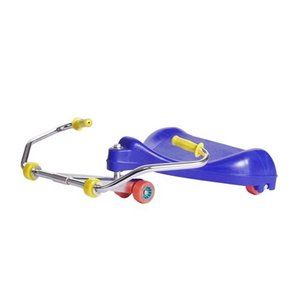 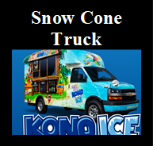 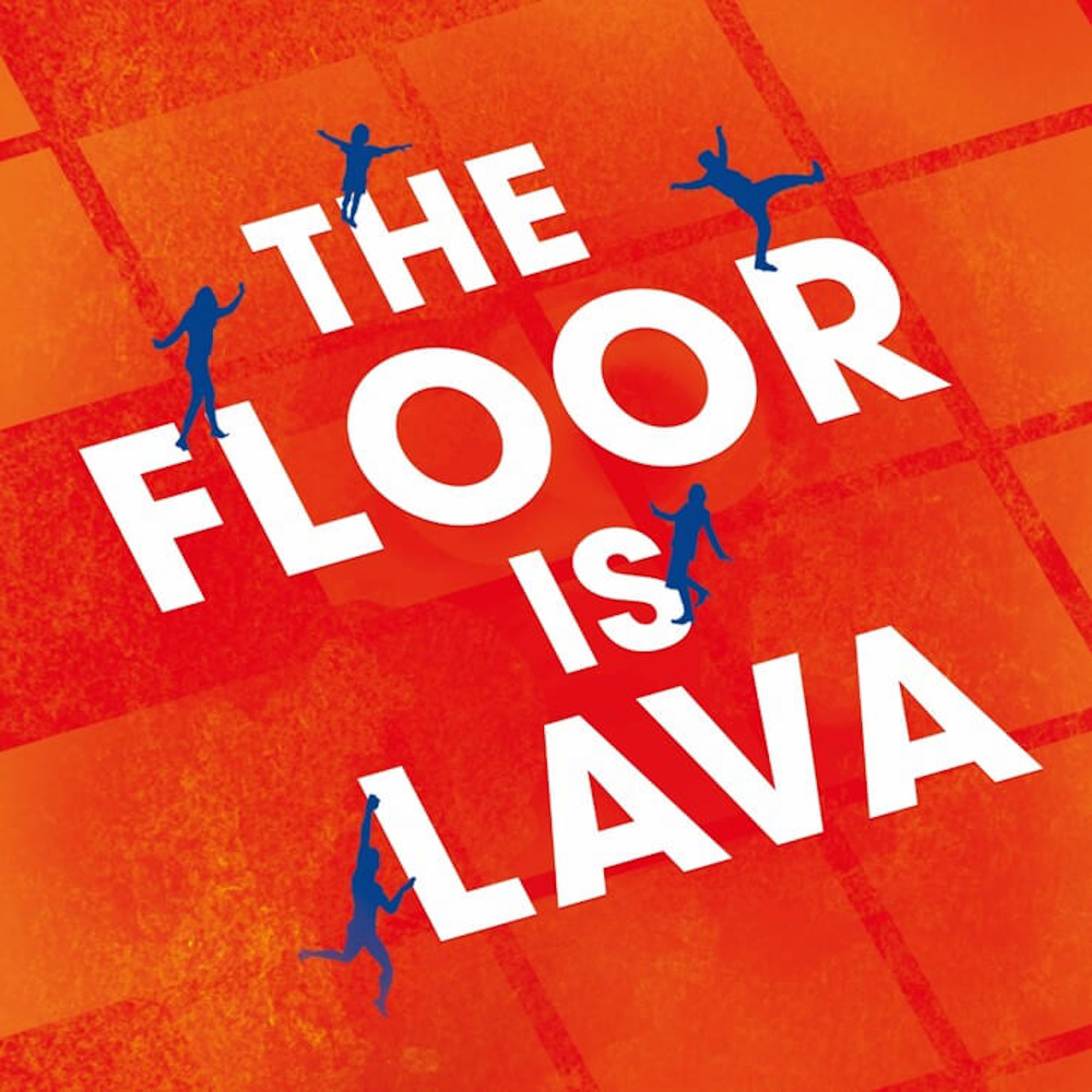 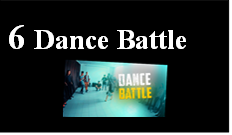 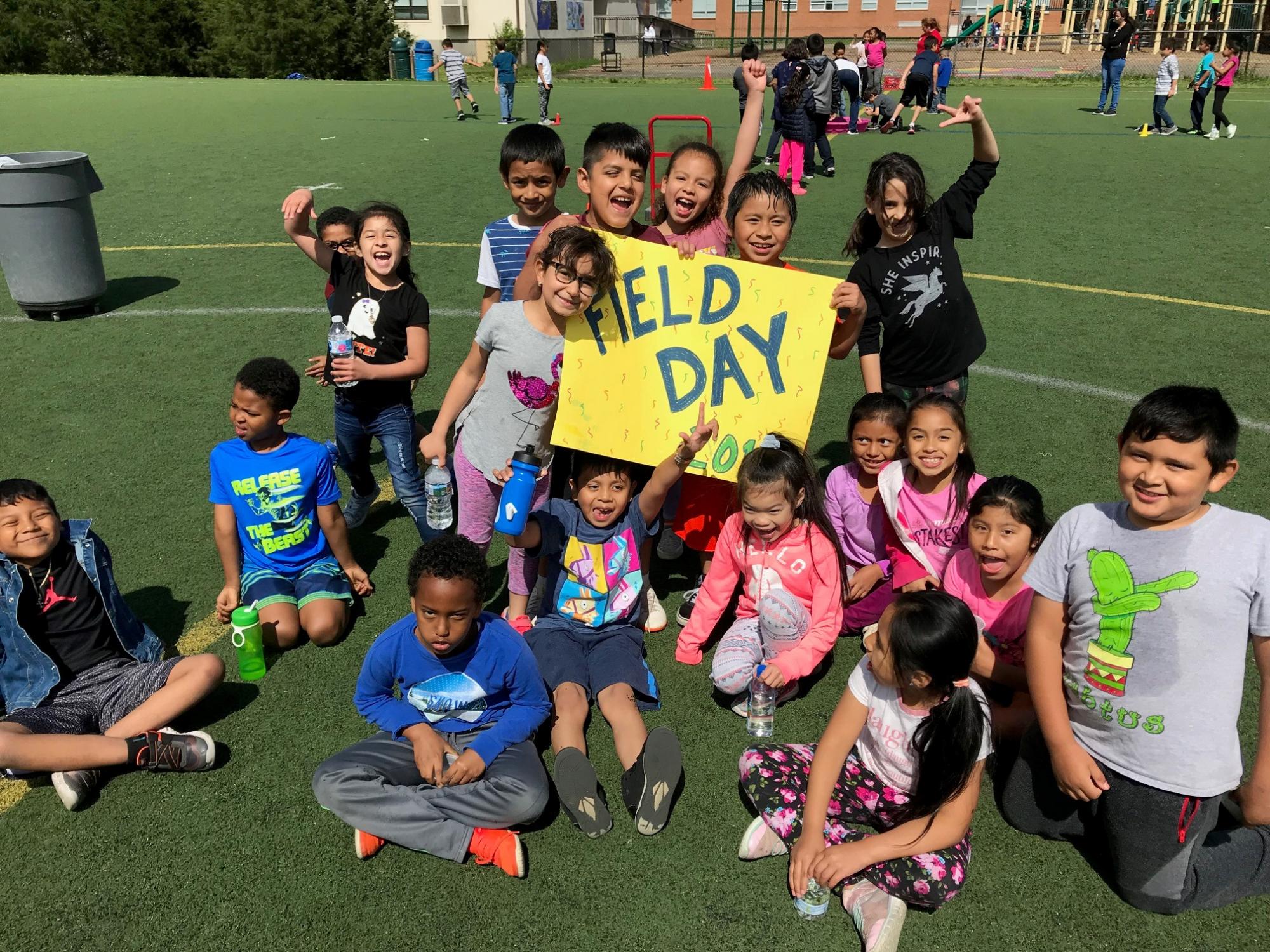 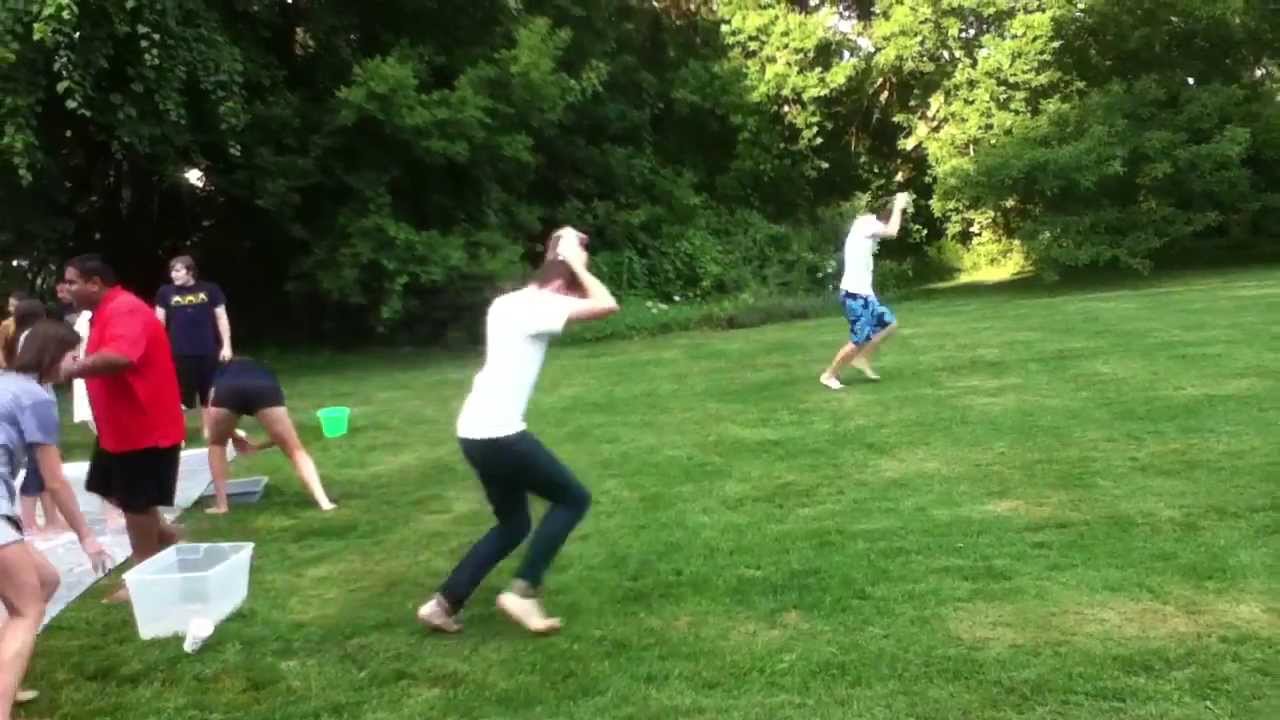 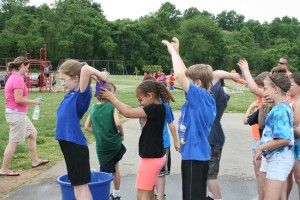 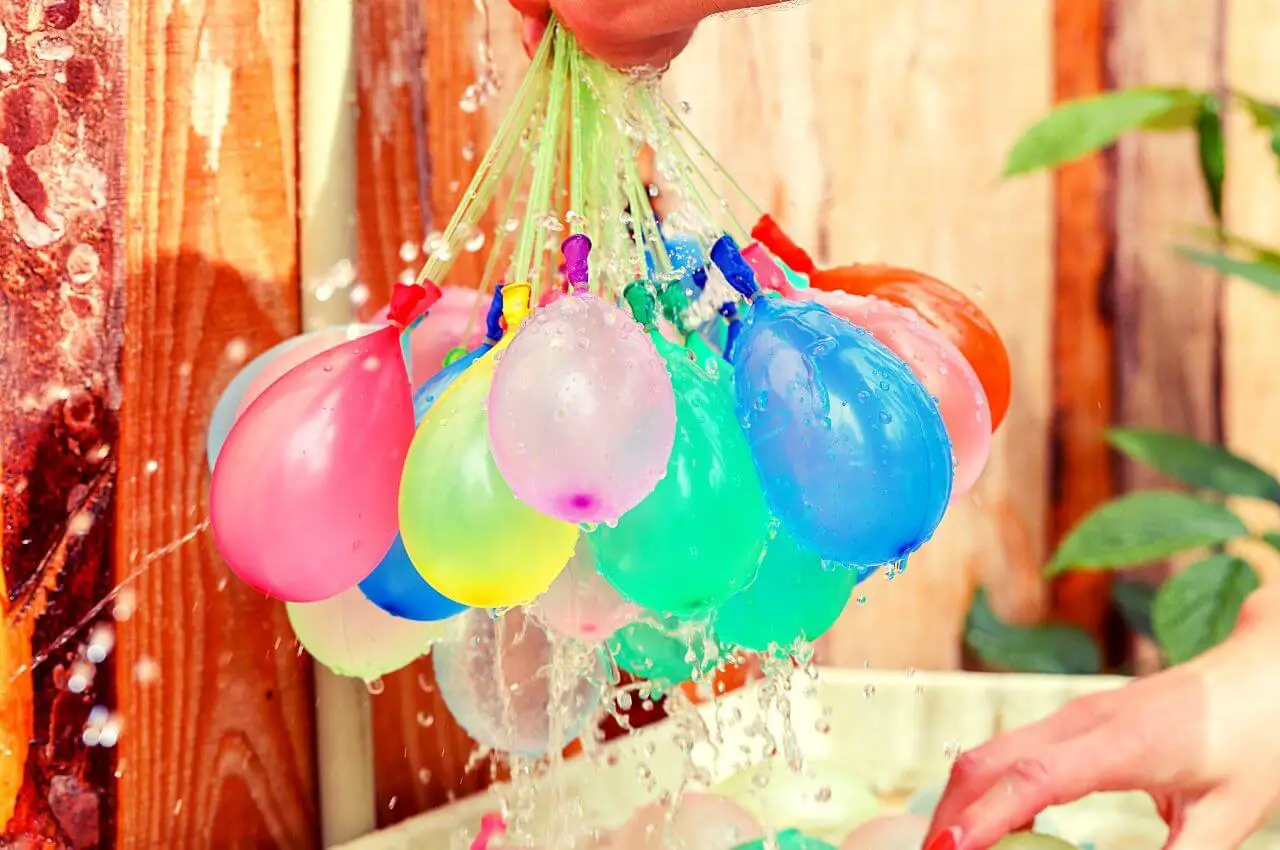 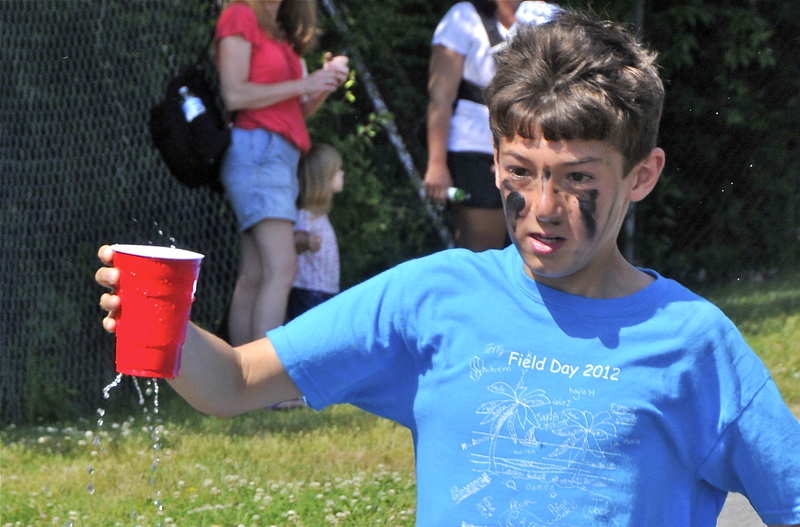 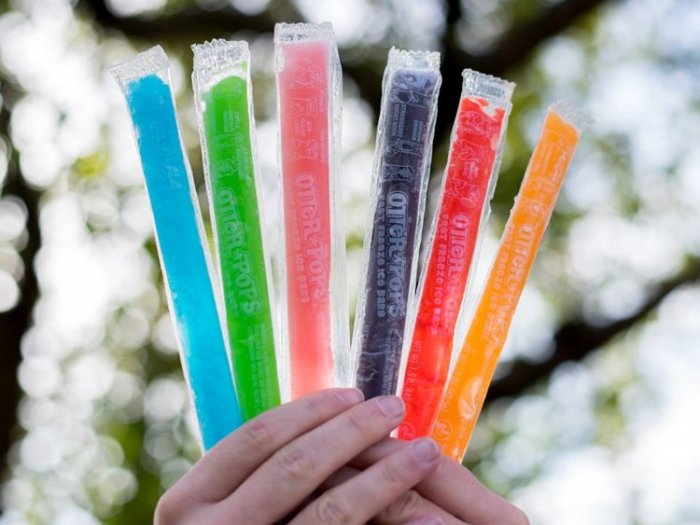 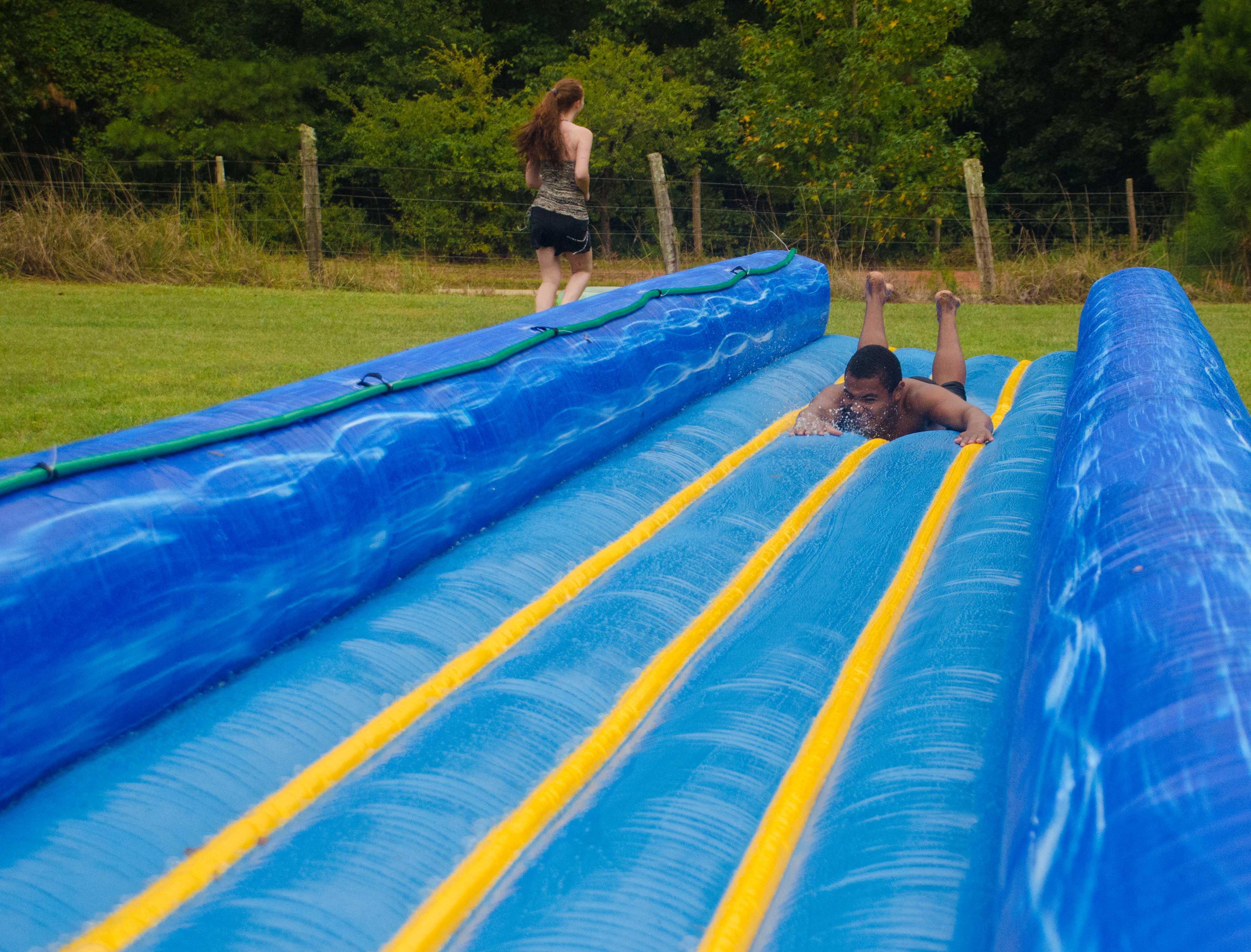 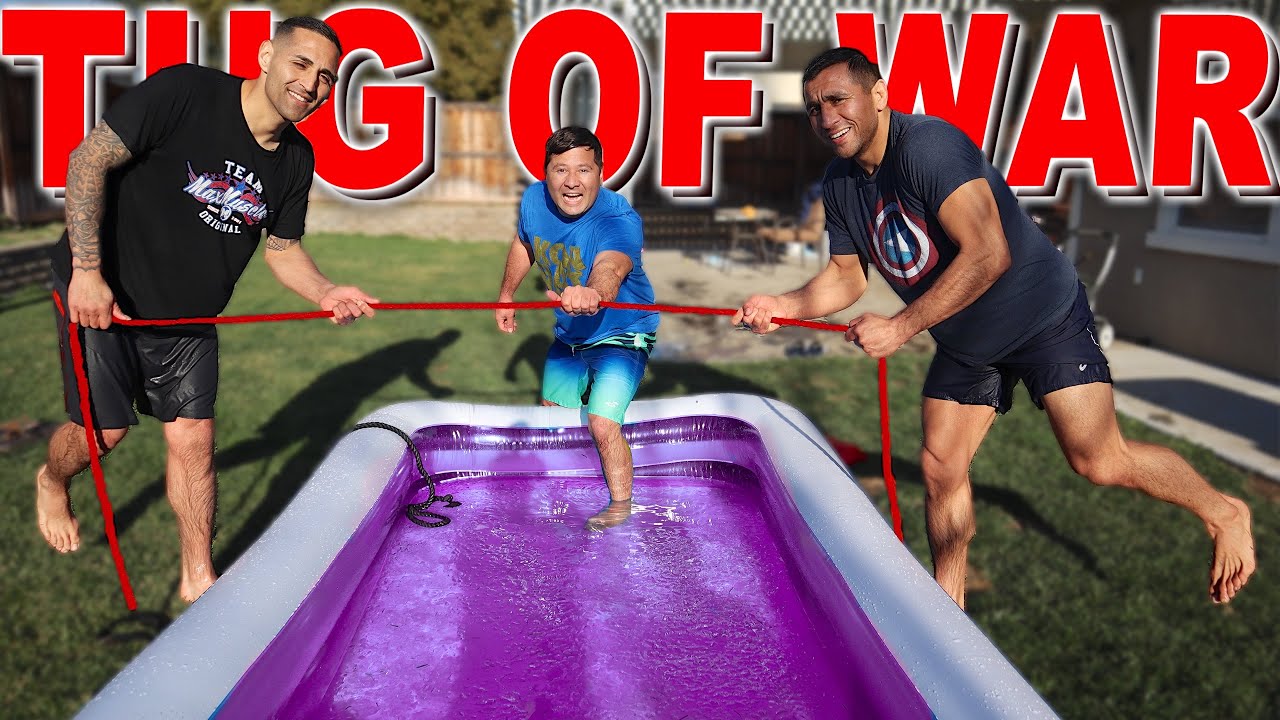 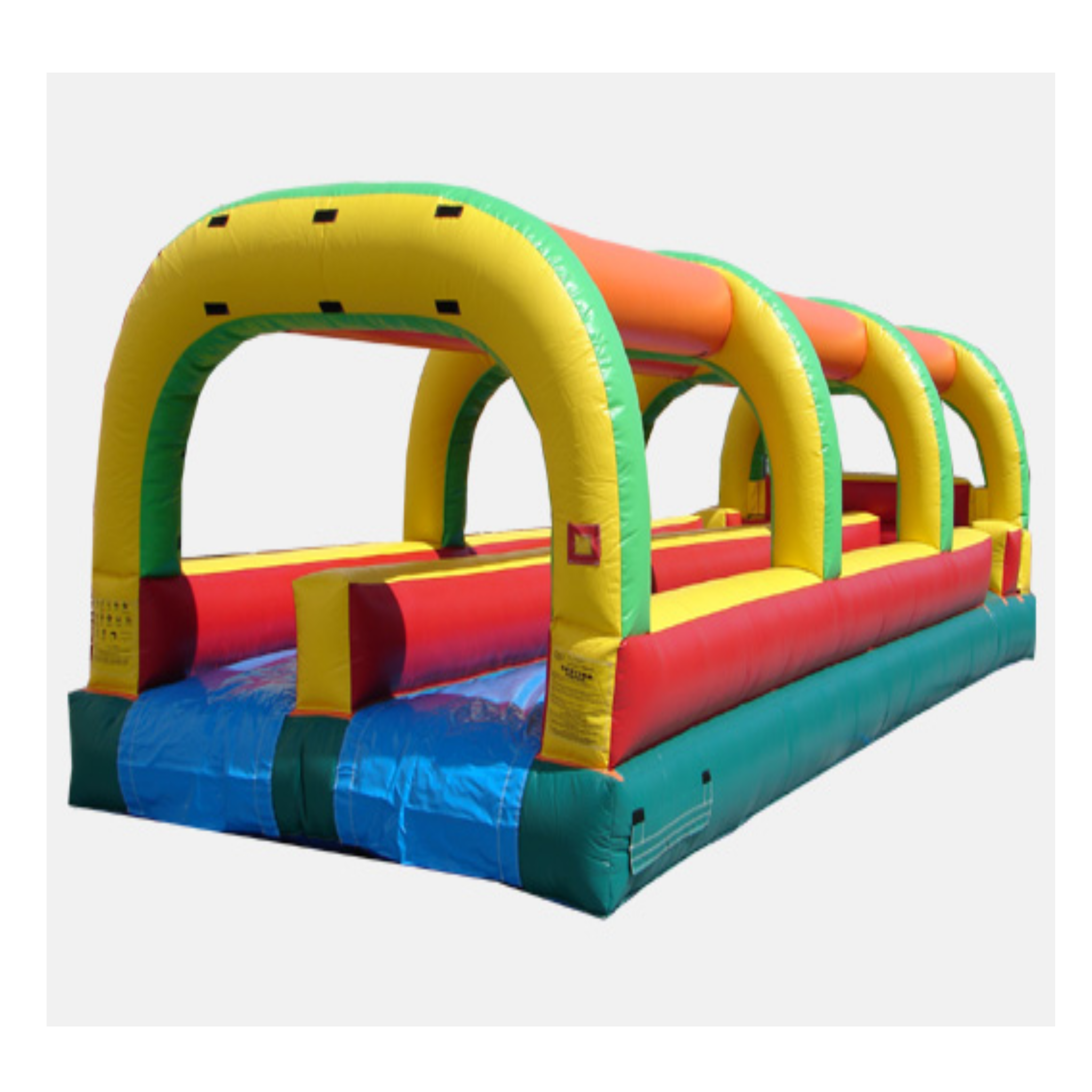 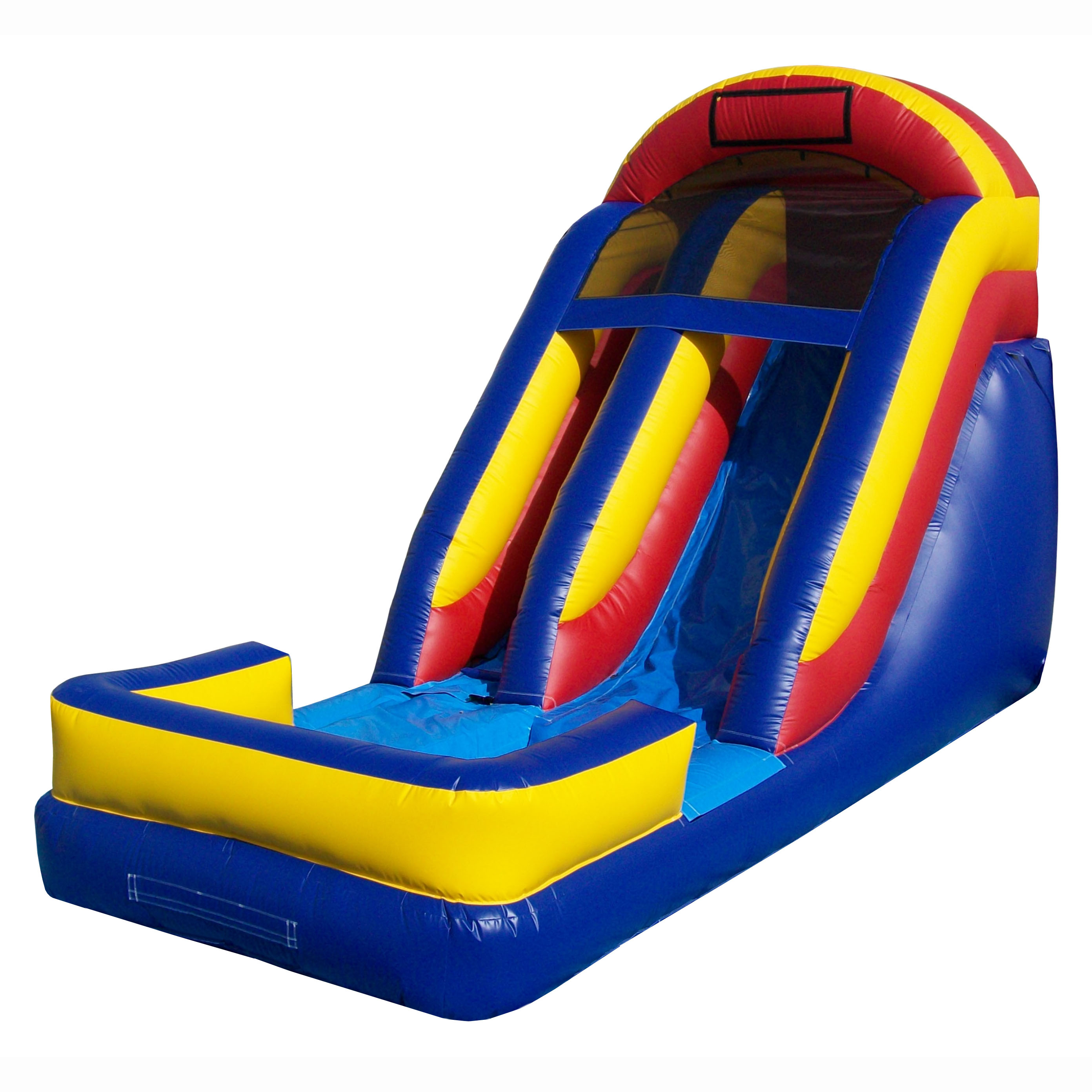 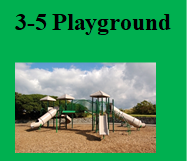 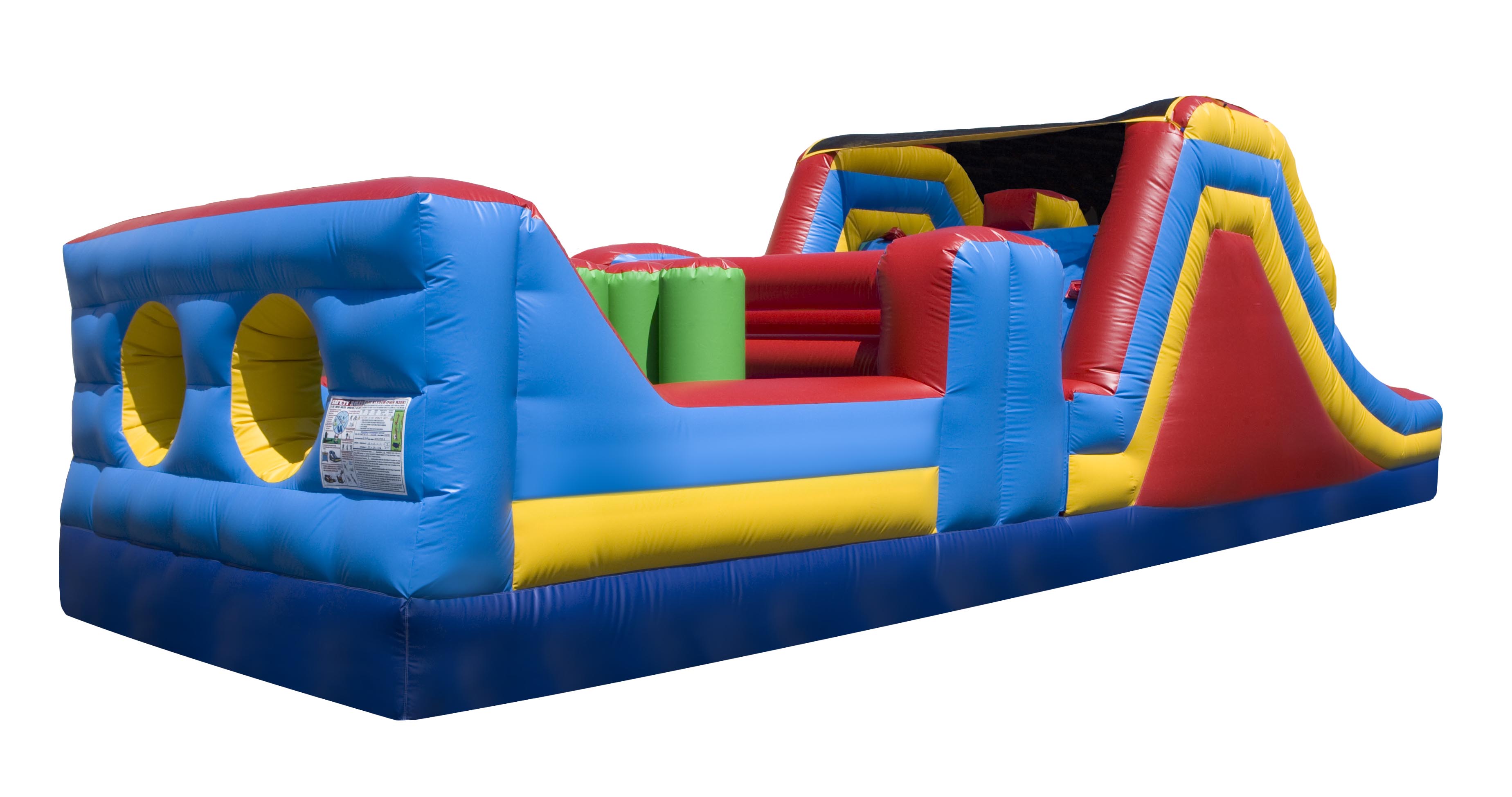 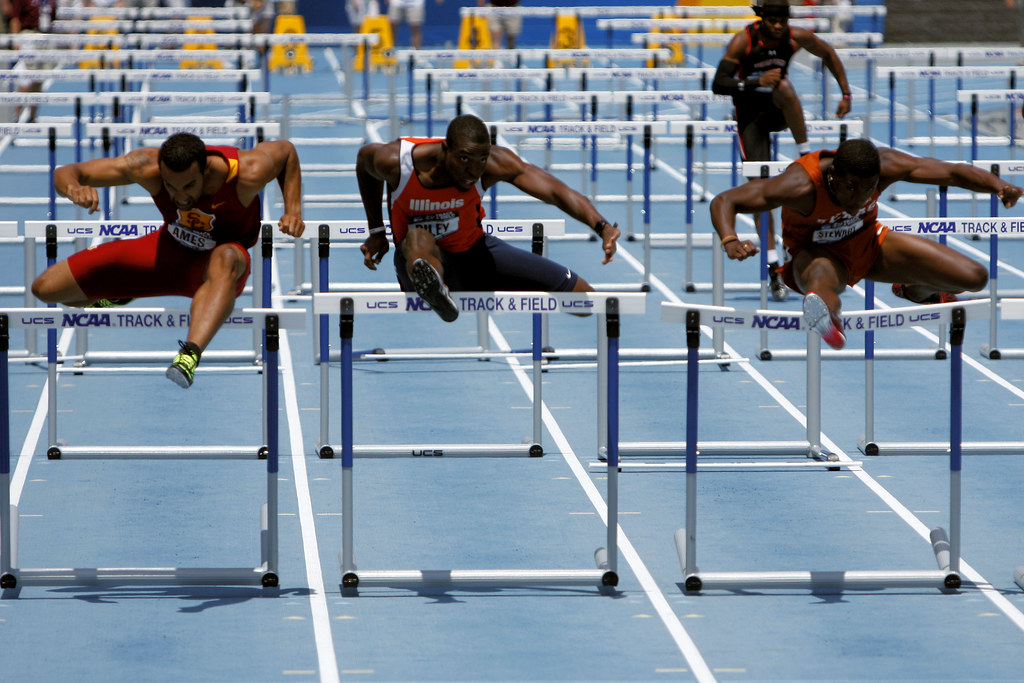 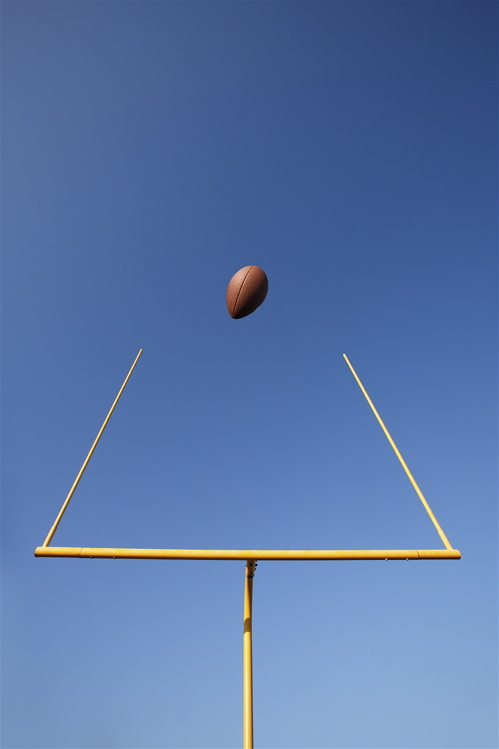 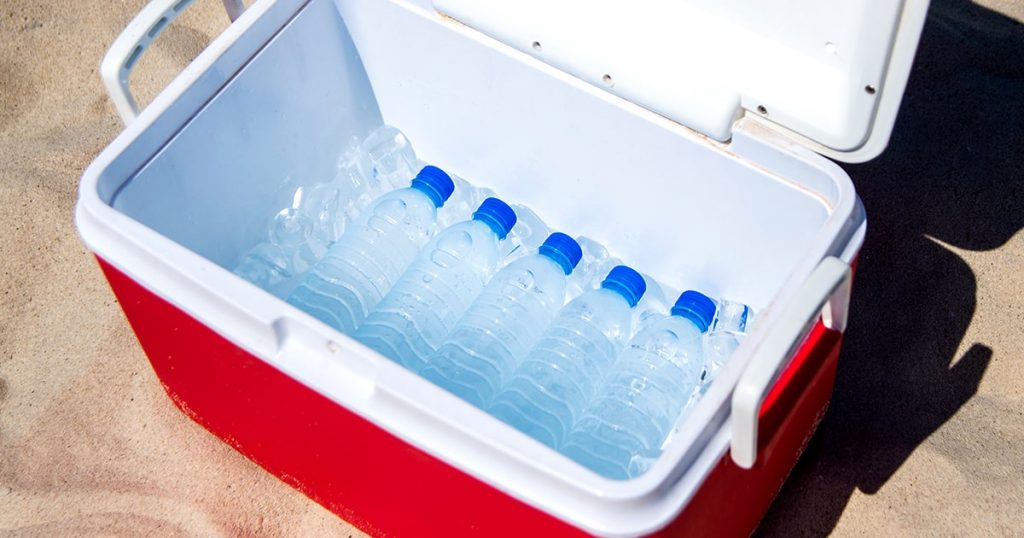 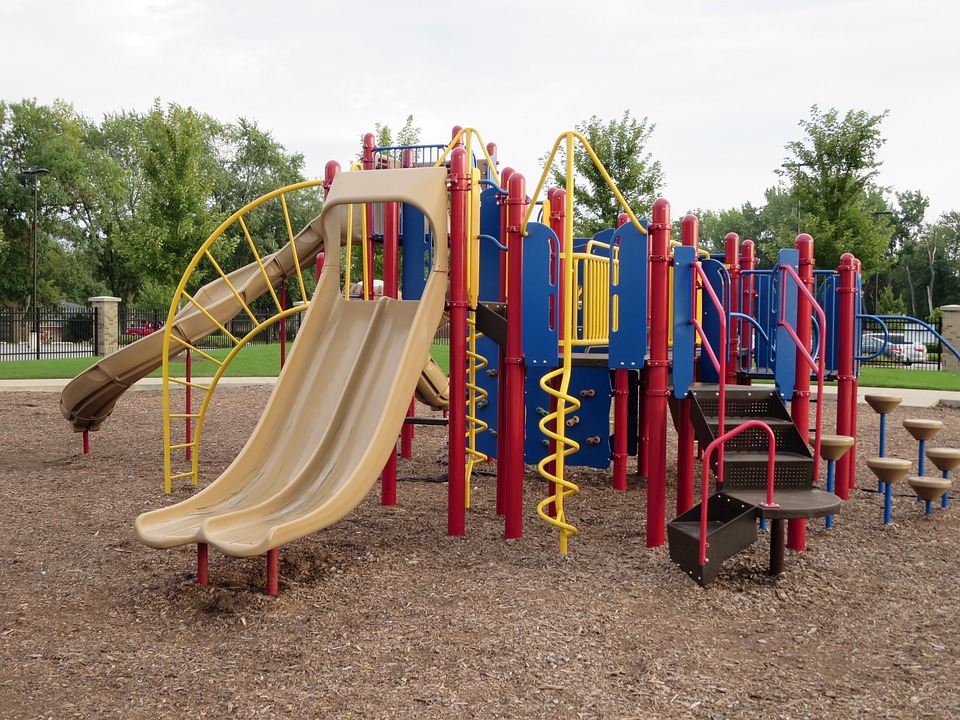 1 Adrenaline Challenge2 Break: Hydration Station3 Pose & Print4 Elimination: Roller Cage Ball5 Lava Monster: Floor is Lava6 Dance Battle7 Rockin’ Roller Racer Relay8 Field Goal Challenge9 Hoppin’ Hurdles Relay10 Splash Waterfall Water Slide11 Break: Popsicles12 Parrot Bay: Paddle Cup Relay13 Catching some waves: Water Balloon Toss14 Water you doing?: Leaky Cups Relay15 Surfin Slide:Inflatable Slip and Slide16 Sponged Relay17 Making a splash: Tug of War18 Crystal Cliff: Slip and Slide Target Challenge